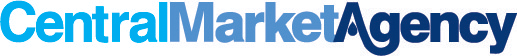 Revision HistoryDistributionAll Trading PartiesIntroductionThe September 2021 Software Release Project aims to implement 8 Approved Changes to the CMA CS (and SLP), and one requirement that was originally covered under the Tech Refresh work for the ISC, including the MCCP that deals with the consolidated legal drafting, in accordance with LWI 205. These Approved Changes will result in new versions: V.6.3 of the CMA CS, V.2.1 of the SLP V 5.0 of the ISC V2.2 of the ARMbeing released to the Production environment with no regression of current functionality and system performance occurring.The impacts on Trading Parties from these are summarised below and the complete details are included in the updated Functional Design Document for the Release. These Approved Changes deliver a combination of fixes and enhancements.  ImpactsProject NameSoftware Release September 2021Version1.3Date2021-08-04AuthorNeil Cohen	DateVrsn.DescriptionAuthorReviewApproval2021-05-180.1Initial DraftNCDC 2021-06-151.0Approved versionNCN/ADC2021-07-081.1Additional changes identified for transition removal (MCCP263)NCN/ADC2021-07-201.2Inclusion of T012.2s to LPs NCN/ADC2021-08-041.3Additional data in T008.0/1NCn/aDCApproved ChangeDescriptionLVI ImpactHVI ImpactMCCP259SPID TransfersEnhances the valid set for the Cancellation Codes, introduces a valid set of Transfer Reason Codes and enhances the validation and transparency of transfers and transfer cancellations.User Changes: NONE Security Changes: NONEMCCP259SPID TransfersEnhances the valid set for the Cancellation Codes, introduces a valid set of Transfer Reason Codes and enhances the validation and transparency of transfers and transfer cancellations.Operational Changes: NONEOperational Changes: NONEMCCP259SPID TransfersEnhances the valid set for the Cancellation Codes, introduces a valid set of Transfer Reason Codes and enhances the validation and transparency of transfers and transfer cancellations.New Data Item: D4019 Transfer Reason Code.D2049 Prospective Customer.D2050 Prospective Customer Occupancy Date.D2051 Customer Contact Identifier.New Data Items: D4019 Transfer Reason Code.D2049 Prospective Customer.D2050 Prospective Customer Occupancy Date.D2051 Customer Contact Identifier.MCCP259SPID TransfersEnhances the valid set for the Cancellation Codes, introduces a valid set of Transfer Reason Codes and enhances the validation and transparency of transfers and transfer cancellations.Revised Data Items: D4005 Cancellation Codes. Changes to valid set.Revised Data Items: D4005 Cancellation Codes. Changes to valid set.MCCP259SPID TransfersEnhances the valid set for the Cancellation Codes, introduces a valid set of Transfer Reason Codes and enhances the validation and transparency of transfers and transfer cancellations.Data Uploads: NONEMCCP259SPID TransfersEnhances the valid set for the Cancellation Codes, introduces a valid set of Transfer Reason Codes and enhances the validation and transparency of transfers and transfer cancellations.New Txns: NONENew Txns: NONEMCCP259SPID TransfersEnhances the valid set for the Cancellation Codes, introduces a valid set of Transfer Reason Codes and enhances the validation and transparency of transfers and transfer cancellations.Revised Txns: T003.1 (Registration Application). Additional Data Items to be included.T010.0 (Cancel Registration – Incoming). Additional validation step.T010.1 (Cancel Registration – Outgoing). Additional content.T011.0 (Notify Cancellation – Incoming). Change to Cancellation Code usedT011.1 (Notify Cancellation – Outgoing). Change to Cancellation Code used.Revised Txns: T003.1 (Registration Application). Additional Data Items to be included.T010.0 (Cancel Registration – Incoming). Additional validation step.T010.1 (Cancel Registration – Outgoing). Additional content.T011.0 (Notify Cancellation – Incoming). Change to Cancellation Code usedT011.1 (Notify Cancellation – Outgoing). Change to Cancellation Code used.MCCP259SPID TransfersEnhances the valid set for the Cancellation Codes, introduces a valid set of Transfer Reason Codes and enhances the validation and transparency of transfers and transfer cancellations.New pages/reports: NONEMCCP259SPID TransfersEnhances the valid set for the Cancellation Codes, introduces a valid set of Transfer Reason Codes and enhances the validation and transparency of transfers and transfer cancellations.Revised pages/reports: Submit Transactions page. Reflect txn changes as above.Additional Services/RAs. Addition of a new ‘Erroneous Transfer RA’ MCCP259SPID TransfersEnhances the valid set for the Cancellation Codes, introduces a valid set of Transfer Reason Codes and enhances the validation and transparency of transfers and transfer cancellations.MC/CSD Changes: MC Section 5.6 (Cancellation of Registrations) for changes to erroneous transfer process. CSD0102 (Registration Transfers) Section 2.1.2 for revised transfer request submission. CSD0103 (Registration Cancellations) Section 2.1.1 for revised cancellation process.CSD0301 (Data Transaction Catalogue) for revised txns.  MC/CSD Changes: MC Section 5.6 (Cancellation of Registrations) for changes to erroneous transfer process. CSD0102 (Registration Transfers) Section 2.1.2 for revised transfer request submission. CSD0103 (Registration Cancellations) Section 2.1.1 for revised cancellation process.CSD0301 (Data Transaction Catalogue) for revised txns.  MCCP260PPDISC SPIDsFinalises the conversion of both PPDISC and TTRAN to being SPID based, instead of being core based.User Changes: NONE Security Changes: NONEMCCP260PPDISC SPIDsFinalises the conversion of both PPDISC and TTRAN to being SPID based, instead of being core based.Operational Changes: NONEOperational Changes: NONEMCCP260PPDISC SPIDsFinalises the conversion of both PPDISC and TTRAN to being SPID based, instead of being core based.New Data Item: NONENew Data Item: NONEMCCP260PPDISC SPIDsFinalises the conversion of both PPDISC and TTRAN to being SPID based, instead of being core based.Revised Data Items: NONERevised Data Items: NONEMCCP260PPDISC SPIDsFinalises the conversion of both PPDISC and TTRAN to being SPID based, instead of being core based.New Txns: NONENew Txns: NONEMCCP260PPDISC SPIDsFinalises the conversion of both PPDISC and TTRAN to being SPID based, instead of being core based.Revised Txns: T015.0 (Update SPID Status). Both TTRAN and PPDISC to be treated on a SPID basis.Revised Txns: T015.0 (Update SPID Status). Both TTRAN and PPDISC to be treated on a SPID basis.MCCP260PPDISC SPIDsFinalises the conversion of both PPDISC and TTRAN to being SPID based, instead of being core based.New pages/reports: NONEMCCP260PPDISC SPIDsFinalises the conversion of both PPDISC and TTRAN to being SPID based, instead of being core based.Revised pages/reports: Additional Services/RAs – Back-dated TTRAN RA. Modify to treat SPIDs individually.MCCP260PPDISC SPIDsFinalises the conversion of both PPDISC and TTRAN to being SPID based, instead of being core based.MC/CSD Changes: CSD0104 Part 1 (SPID Updates – SPID Level Data) MC/CSD Changes: CSD0104 Part 1 (SPID Updates – SPID Level Data) MCCP261Updates to T12sChanges the content of some T12s to better differentiate between core and SPID items and also between variable and static items.User Changes: NONE Security Changes: NONEMCCP261Updates to T12sChanges the content of some T12s to better differentiate between core and SPID items and also between variable and static items.Operational Changes: NONE.Operational Changes: NONEMCCP261Updates to T12sChanges the content of some T12s to better differentiate between core and SPID items and also between variable and static items.New Data Items: NONENew Data Items: NONE. MCCP261Updates to T12sChanges the content of some T12s to better differentiate between core and SPID items and also between variable and static items.Revised Data Items: NONERevised Data Items: NONE.MCCP261Updates to T12sChanges the content of some T12s to better differentiate between core and SPID items and also between variable and static items.Data Uploads: NONEMCCP261Updates to T12sChanges the content of some T12s to better differentiate between core and SPID items and also between variable and static items.New Txns: T012.10 (Submit SPID Variable Data). To include Data Items removed from existing T12s (being variable and core based).New Txns: T012.10 (Submit SPID Variable Data). To include Data Items removed from existing T12s (being variable and core based).MCCP261Updates to T12sChanges the content of some T12s to better differentiate between core and SPID items and also between variable and static items.Revised Txns: T012.0 (Submit SPID Data). Remove Data Items needing an EFD.T012.1 (Submit Chargeable SPID Data).Name Change to Submit WS SPID Chargeable Data.Remove core Data Items.T012.2 (Service Element Update Notification). Name change to ‘Vacancy Update Notification’. T012.2 (Vacancy Update Notification). Will be notified to associated SS LPs if different to the WS LP.Revised Txns: T012.0 (Submit SPID Data). Remove Data Items needing an EFD.T012.1 (Submit Chargeable SPID Data).Name Change to Submit WS SPID Chargeable Data.Remove core Data Items.T012.2 (Service Element Update Notification). Name change to ‘Vacancy Update Notification’.T012.2 (Vacancy Update Notification). Will be notified to associated SS LPs if different to the WS LP.MCCP261Updates to T12sChanges the content of some T12s to better differentiate between core and SPID items and also between variable and static items.New pages/reports: NONE.MCCP261Updates to T12sChanges the content of some T12s to better differentiate between core and SPID items and also between variable and static items.Revised pages/reports: Submit Transactions. As aboveView SPID. Quick link for SW for the T012.10.Dashboard filtering and search will allow LP’s to search for T012.2s.MCCP261Updates to T12sChanges the content of some T12s to better differentiate between core and SPID items and also between variable and static items.MC/CSD Changes:CSD0104 Part 1 (SPID Updates – SPID Level Data).CSD0301 (Data Transaction Catalogue).MC/CSD Changes:CSD0104 Part 1 (SPID Updates – SPID Level Data).CSD0301 (Data Transaction Catalogue).MCCP263Redundant Charge ComponentsRemoval of LUVA and Phasing Premium from the AWA and removal of these and services to caravans from settlement and MDS reports.User Changes: NONE Security Changes: NONEMCCP263Redundant Charge ComponentsRemoval of LUVA and Phasing Premium from the AWA and removal of these and services to caravans from settlement and MDS reports.Operational Changes: NONEOperational Changes: NONEMCCP263Redundant Charge ComponentsRemoval of LUVA and Phasing Premium from the AWA and removal of these and services to caravans from settlement and MDS reports.New Data Items: NONENew Data Items: NONE.MCCP263Redundant Charge ComponentsRemoval of LUVA and Phasing Premium from the AWA and removal of these and services to caravans from settlement and MDS reports.Revised Data Items: The following Data Items will be removed from various reports etc.D2007 Large User Volume Agreement.D2019 Water Services to CaravansD2021 Sewerage Services to CaravansD2022 Transitional ArrangementsRevised Data Items: NONE.MCCP263Redundant Charge ComponentsRemoval of LUVA and Phasing Premium from the AWA and removal of these and services to caravans from settlement and MDS reports.Data Uploads: NONE.MCCP263Redundant Charge ComponentsRemoval of LUVA and Phasing Premium from the AWA and removal of these and services to caravans from settlement and MDS reports.New Txns: NONE.New Txns: NONE.MCCP263Redundant Charge ComponentsRemoval of LUVA and Phasing Premium from the AWA and removal of these and services to caravans from settlement and MDS reports.Revised Txns: T029.0 (Notify SPID Special Arrangements) Remove LUVA Data Item.T029.1 (Submit SPID Special Arrangements). Remove LUVA Data Item.Revised Txns: T029.0 (Notify SPID Special Arrangements) Remove LUVA Data Item.T029.1 (Submit SPID Special Arrangements). Remove LUVA Data Item.MCCP263Redundant Charge ComponentsRemoval of LUVA and Phasing Premium from the AWA and removal of these and services to caravans from settlement and MDS reports.New pages/reports: NONEMCCP263Redundant Charge ComponentsRemoval of LUVA and Phasing Premium from the AWA and removal of these and services to caravans from settlement and MDS reports.Revised pages/reports: Reports/MDS. Remove redundant data.Reports/NAPS. Remove redundant data.Reports/Settlement Disaggs.Remove redundant dataRemove redundant calculations from AWA.Submit Transactions. As above.Additional Services/SPID History Report. Remove redundant data.MCCP263Redundant Charge ComponentsRemoval of LUVA and Phasing Premium from the AWA and removal of these and services to caravans from settlement and MDS reports.MC/CSD Changes:CSD0104 Part 1 (SPID Updates – SPID Level Data). T29 process changes.CSD0201 (Settlement Timetable and Reporting). Changes to settlement reports.CSD0205 (IP Charge Calculation, Allocation and Aggregation). Change to IP calculations.CSD0207 (RF Charge Calculation, Allocation and Aggregation). Change to RF calculations.CSD0301 (Data Transaction Catalogue). Change to T29sCSD0302 (Standing Reports and Data Extracts). Changes to MDS.MC/CSD Changes:CSD0104 Part 1 (SPID Updates – SPID Level Data). T29 process changes.CSD0201 (Settlement Timetable and Reporting). Changes to settlement reports.CSD0205 (IP Charge Calculation, Allocation and Aggregation). Change to IP calculations.CSD0207 (RF Charge Calculation, Allocation and Aggregation). Change to RF calculations.CSD0301 (Data Transaction Catalogue). Change to T29sCSD0302 (Standing Reports and Data Extracts). Changes to MDS.CMACPx212Sept 2021 Party IssuesRoutine issues with impact on or of interest to participants.User Changes: NONE Security Changes: NONECMACPx212Sept 2021 Party IssuesRoutine issues with impact on or of interest to participants.Operational Changes: NONEOperational Changes: NONECMACPx212Sept 2021 Party IssuesRoutine issues with impact on or of interest to participants.New Data Items: NONENew Data Items: NONECMACPx212Sept 2021 Party IssuesRoutine issues with impact on or of interest to participants.Revised Data Items: NONERevised Data Items: NONECMACPx212Sept 2021 Party IssuesRoutine issues with impact on or of interest to participants.Data Uploads: NONECMACPx212Sept 2021 Party IssuesRoutine issues with impact on or of interest to participants.New Txns: NONENew Txns: NONECMACPx212Sept 2021 Party IssuesRoutine issues with impact on or of interest to participants.Revised Txns: T005.1 (Submit Meter Read – LP).Fix for T/S ReadsMinor changes to error codes textRevised Txns: T005.1 (Submit Meter Read – LP).Fix for T/S ReadsMinor changes to error codes textCMACPx212Sept 2021 Party IssuesRoutine issues with impact on or of interest to participants.New pages/reports: NONECMACPx212Sept 2021 Party IssuesRoutine issues with impact on or of interest to participants.Revised pages/reports: General. Auto-Log-Out fix.SPID View/Meter Details. New columns for Unit SPID SAA Ref and Unit SPID LP for MT’sFix to linksReports/MDS/Change to the D2029 naming: D2029_MeteredBldgWater.Reports/LP Market Share. Fix to drop-down. Additional Services/RAs/General. Minor changes to RA error codes.Additional Services/RAs/Chargeable Data for an SS SPID. Unmeasurable to only be accepted for a stand-alone SS SPID.Additional Services/RAs/Meter Details. Change to error code. Additional Services/RAs/Meter-DPID. Fix to validation.SLP/Prospective SPID Data page. Fix to be applied.CMA Website/KPIs. Timeliness of transfer reads to match that in Perf Charges.CMACP302ISC RebuildRe-engineering of the ISC to improve performance, resilience, usability and for future proofing.User Changes: NONE Security Changes: NONECMACP302ISC RebuildRe-engineering of the ISC to improve performance, resilience, usability and for future proofing.Operational Changes: NONEOperational Changes: NONECMACP302ISC RebuildRe-engineering of the ISC to improve performance, resilience, usability and for future proofing.New Data Items: NONENew Data Items: NONECMACP302ISC RebuildRe-engineering of the ISC to improve performance, resilience, usability and for future proofing.Revised Data Items: NONERevised Data Items: NONECMACP302ISC RebuildRe-engineering of the ISC to improve performance, resilience, usability and for future proofing.Data Uploads: NONECMACP302ISC RebuildRe-engineering of the ISC to improve performance, resilience, usability and for future proofing.New Txns: NONENew Txns: NONECMACP302ISC RebuildRe-engineering of the ISC to improve performance, resilience, usability and for future proofing.Revised Txns: NONERevised Txns: NONECMACP302ISC RebuildRe-engineering of the ISC to improve performance, resilience, usability and for future proofing.New pages/reports: NONECMACP302ISC RebuildRe-engineering of the ISC to improve performance, resilience, usability and for future proofing.Revised pages/reports: NONECMACP300ARM UpdatesUpdates to the ARM Database tables.User Changes: NONE Security Changes: NONECMACP300ARM UpdatesUpdates to the ARM Database tables.Operational Changes: NONEOperational Changes: NONECMACP300ARM UpdatesUpdates to the ARM Database tables.New Data Items: NONENew Data Items: NONECMACP300ARM UpdatesUpdates to the ARM Database tables.Revised Data Items: NONERevised Data Items: NONECMACP300ARM UpdatesUpdates to the ARM Database tables.Data Uploads: NONECMACP300ARM UpdatesUpdates to the ARM Database tables.New Txns: NONENew Txns: NONE CMACP300ARM UpdatesUpdates to the ARM Database tables.Revised Txns: NONERevised Txns: NONECMACP300ARM UpdatesUpdates to the ARM Database tables.New pages/reports: NONECMACP300ARM UpdatesUpdates to the ARM Database tables.Revised pages/reports: NONECMACP301Sept 2021 IssuesRoutine internal issues (including those arising from Pen Testing etc.User Changes: NONE Security Changes: NONECMACP301Sept 2021 IssuesRoutine internal issues (including those arising from Pen Testing etc.Operational Changes: NONEOperational Changes: NONECMACP301Sept 2021 IssuesRoutine internal issues (including those arising from Pen Testing etc.New Data Items: NONENew Data Items: NONECMACP301Sept 2021 IssuesRoutine internal issues (including those arising from Pen Testing etc.Revised Data Items: NONERevised Data Items: NONECMACP301Sept 2021 IssuesRoutine internal issues (including those arising from Pen Testing etc.Data Uploads: NONECMACP301Sept 2021 IssuesRoutine internal issues (including those arising from Pen Testing etc.New Txns: NONENew Txns: NONE CMACP301Sept 2021 IssuesRoutine internal issues (including those arising from Pen Testing etc.Revised Txns: NONERevised Txns: NONECMACP301Sept 2021 IssuesRoutine internal issues (including those arising from Pen Testing etc.New pages/reports: NONECMACP301Sept 2021 IssuesRoutine internal issues (including those arising from Pen Testing etc.Revised pages/reports: NONEMCCP262CSD Drafting Sept 2021Consolidation of legal drafting, including some minor changes to naming conventions, both in CSDs and on system.User Changes: NONE Security Changes: NONEMCCP262CSD Drafting Sept 2021Consolidation of legal drafting, including some minor changes to naming conventions, both in CSDs and on system.Operational Changes: NONEOperational Changes: NONEMCCP262CSD Drafting Sept 2021Consolidation of legal drafting, including some minor changes to naming conventions, both in CSDs and on system.New Data Items: NONENew Data Items: NONEMCCP262CSD Drafting Sept 2021Consolidation of legal drafting, including some minor changes to naming conventions, both in CSDs and on system.Revised Data Items: tbcRevised Data Items: tbcMCCP262CSD Drafting Sept 2021Consolidation of legal drafting, including some minor changes to naming conventions, both in CSDs and on system.Data Uploads: NONEMCCP262CSD Drafting Sept 2021Consolidation of legal drafting, including some minor changes to naming conventions, both in CSDs and on system.New Txns: NONE.New Txns: NONEMCCP262CSD Drafting Sept 2021Consolidation of legal drafting, including some minor changes to naming conventions, both in CSDs and on system.Revised Txns: tbcRevised Txns: tbcMCCP262CSD Drafting Sept 2021Consolidation of legal drafting, including some minor changes to naming conventions, both in CSDs and on system.New pages/reports: NONEMCCP262CSD Drafting Sept 2021Consolidation of legal drafting, including some minor changes to naming conventions, both in CSDs and on system.Revised pages/reports: tbcMCCP262CSD Drafting Sept 2021Consolidation of legal drafting, including some minor changes to naming conventions, both in CSDs and on system.MC/CSD Changes:  See MCCPMC/CSD Changes:  See MCCP